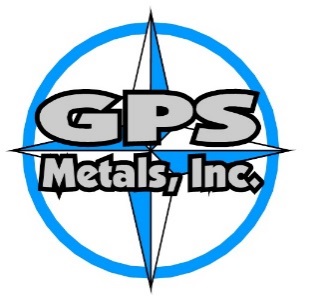 Tag all items that are being shipped.  This will allow us to receive your material faster, getting your driver out quicker, and ensuring a transparent transaction.  Filled In Example Tag                                  Blank Example TagTAG #:101	TAG #:ITEM: #2 COPPER					ITEM:GROSS: 2,000						GROSS:TARE: 80							TARE:NET: 1,920						NET: